SHORE RENAL CARE PATIENT INFORMATION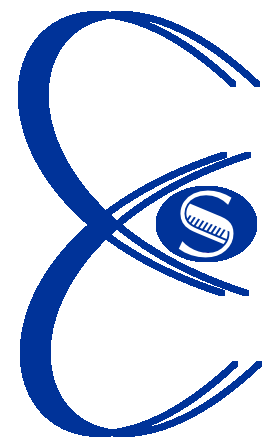 Patient Name ___________________________________________________ Birthdate ________________________	Sex:	Male_____	   Female_____Address _________________________________________________________City _____________________	State___________	Zip Code ________________Phone:  Home ____________________		Cell _____________________May we leave a detailed message? Home: Yes___ No___ Cell: Yes___ No___SSN ____________________________		Marital Status: 	Single___   Married___	   Divorced___   Widowed___Race__________________________		Ethnicity ______________________Email address: _____________________________________________________May we contact you via email? 	Yes____	No____Pharmacy Name ______________________	Phone____________________Primary Care Physician ___________________________   Phone_____________Referring Doctor _______________________________	   Phone_____________Employment Status:  Full Time__   Part Time__   Not Employed__   Retired__Employer Name ____________________________________________________Employer Phone_____________________________________What is/was your occupation? _________________________________________Emergency Contact/Relation __________________________________________Phone: Home__________________________	Cell______________________Do you have an advanced directive or living will? _________________________Who is your Power of Attorney (POA)?__________________________________Signature________________________________________________Authorization for Release of InformationMany of our patients allow family members such as their spouses, parents or other family members to call and request results of tests and procedures. Under the requirements of HIPAA we are not allowed to give this information to anyone without the patient’s written consent. If you wish to have your test results or prescriptions released to family members you must sign this form. I authorize Shore Renal Care to speak with my family members/spouse regarding office visits, blood work results, prescriptions, appointment scheduling, collection of demographic information, and insurance or billing inquires. Please list all person(s) below whom we are to release this information to, and their relation to you: Name ___________________________________________	Relation________________Name ___________________________________________	Relation________________Name ___________________________________________	Relation________________Name ___________________________________________	Relation________________Name ___________________________________________	Relation________________Print Patient Name _________________________________________________________Patient Signature _______________________________________	    Date___________Shore Renal Care’s Notice of Privacy PracticesI understand that, under the Health Insurance Portability & Accountability Act of 1996 (HIPAA) I have certain rights to privacy regarding my protected health information. I understand that this information can and will be used to: -Conduct, plan and direct my treatment and follow-up among the multiple healthcare providers who may be involved in that treatment directly and indirectly-Obtain payment from third-party payers-Conduct normal healthcare operations such as quality assessments and physician certificationsI acknowledge that I have received your Notice of Privacy Practices containing a complete description of the uses and disclosures of my health information. I understand that this organization has the right to change the Notice of Privacy Practices from time to time and that I may contact this organization at any time at the address above to obtain a current copy of the Notice of Privacy Practice. I understand that I may request in writing that you restrict how my private information is used or disclosed to carry out treatment, payment or health care operations. I also understand you are not required to agree to my requested restrictions, but if you do agree then you are bound to abide by such restrictions. Print Name___________________________________________________	Today’s Date____________Patient/Parent Representative Signature___________________________Name of Representative, if applicable _____________________________Treatment AuthorizationI hereby give permission to Shore Renal Care to administer appropriate medical care necessary in the diagnosis and/or treatment on my medical condition. 												Initial_________________Insurance AuthorizationI hereby give permission to Shore Renal Care to submit a claim to my insurance carrier or its intermediaries for all services rendered and to release medical information to my insurance carrier for the purpose of claims payment.	Initial_________________Financial ResponsibilityI also understand that if my insurance company denies treatment as non-covered under the terms on my insurance contract I will be responsible for all charges. I understand that I am financially responsible to Shore Renal Care for insurance deductible, co-insurance, and any balance not covered by my insurance carrier. I am aware that failure to resolve outstanding balances and/or chronic non-payment of bills may result in my termination from the practice. 									Initial_________________I acknowledge I have been given a copy of this office’s HIPAA privacy practices. 									Initial_________________Patient’s Name______________________________________________Patient’s Signature____________________________________________Today’s Date_______________________